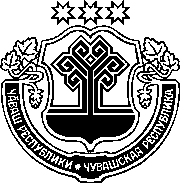 ЗАКОНЧУВАШСКОЙ РЕСПУБЛИКИО ВНЕСЕНИИ ИЗМЕНЕНИЙ В ЗАКОН ЧУВАШСКОЙ РЕСПУБЛИКИ "ОБ ОБРАЗОВАНИИ В ЧУВАШСКОЙ РЕСПУБЛИКЕ" И ЗАКОН ЧУВАШСКОЙ РЕСПУБЛИКИ "О НАДЕЛЕНИИ ОРГАНОВ МЕСТНОГО САМОУПРАВЛЕНИЯ В ЧУВАШСКОЙ РЕСПУБЛИКЕ ОТДЕЛЬНЫМИ 
ГОСУДАРСТВЕННЫМИ ПОЛНОМОЧИЯМИ"ПринятГосударственным СоветомЧувашской Республики17 ноября 2022 годаСтатья 1 Внести в Закон Чувашской Республики от 30 июля 2013 года № 50 "Об образовании в Чувашской Республике" (Собрание законодательства Чувашской Республики, 2013, № 7; 2014, № 3, 6, 11, 12; 2015, № 6, 10, 12; 2017, № 2, 9; газета "Республика", 2018, 27 июня, 26 сентября, 26 декабря; 2019, 18 сентября; 2020, 11 марта, 15 июля; 2021, 17 февраля, 25 февраля, 27 октября; 2022, 13 июля, 28 сентября, 9 ноября) следующие изменения:пункт 11 части 1 статьи 9 изложить в следующей редакции:"11) участие в разработке федеральных основных общеобразовательных программ (в части учета региональных, национальных и этнокультурных особенностей);";часть 2 статьи 10 дополнить словами ", по согласованию с федеральным органом исполнительной власти, осуществляющим функции по выработке и реализации государственной политики и нормативно-правовому регулированию в сфере общего образования";в части 3 статьи 13 слова "экспертизы учебников" заменить словами "экспертизы учебников и разработанных в комплекте с ними учебных пособий";в статье 14:а) в части 12: дополнить новым абзацем шестым следующего содержания:"5) граждан Российской Федерации, проходящих военную службу по контракту, направленных из Федерального казенного учреждения "Военный комиссариат Чувашской Республики" для участия в специальной военной операции на территориях Донецкой Народной Республики, Луганской Народной Республики и Украины начиная с 24 февраля 2022 года (в период действия контракта).";абзац шестой считать абзацем седьмым;б) часть 2 изложить в следующей редакции:"2. Обучающиеся с ограниченными возможностями здоровья, за исключением обучающихся за счет бюджетных ассигнований федерального бюджета, проживающие в организациях, осуществляющих образовательную деятельность, находятся на полном государственном обеспечении и обеспечиваются питанием, одеждой, обувью, мягким и жестким инвентарем за счет бюджетных ассигнований республиканского бюджета Чувашской Республики в порядке, установленном Кабинетом Министров Чувашской Республики.В соответствии с Федеральным законом "Об образовании в Российской Федерации" обучающиеся с ограниченными возможностями здоровья, не проживающие в организациях, осуществляющих образовательную деятельность, обеспечиваются учредителями таких организаций бесплатным двухразовым питанием за счет бюджетных ассигнований республиканского бюджета Чувашской Республики, местных бюджетов и иных источников финансирования, предусмотренных законодательством Российской Федерации.При обеспечении бесплатным двухразовым питанием обучающихся с ограниченными возможностями здоровья по образовательным программам начального общего образования, не проживающих в государственных образовательных организациях Чувашской Республики, учитываются положения части 21 статьи 37 Федерального закона "Об образовании в Российской Федерации".Лица с ограниченными возможностями здоровья, получающие образование вне организаций, осуществляющих образовательную деятельность, в форме семейного образования, которые проживают на территории Чувашской Республики, обеспечиваются бесплатным двухразовым питанием в случаях и порядке, которые установлены Кабинетом Министров Чувашской Республики.Обеспечение бесплатным двухразовым питанием обучающихся с ограниченными возможностями здоровья, обучение которых организовано государственными образовательными организациями Чувашской Республики на дому, в том числе возможность замены бесплатного двухразового питания денежной компенсацией, осуществляется в порядке, установленном Кабинетом Министров Чувашской Республики.";статью 19 дополнить частью 31 следующего содержания:"31. Лица, признанные инвалидами I, II или III группы после получения среднего профессионального образования или высшего образования, вправе повторно получить профессиональное образование соответствующего уровня по другой профессии, специальности или направлению подготовки за счет бюджетных ассигнований республиканского бюджета Чувашской Республики в порядке, установленном Федеральным законом "Об образовании в Российской Федерации" для лиц, получающих профессиональное образование соответствующего уровня впервые.".Статья 2Внести в Закон Чувашской Республики от 30 ноября 2006 года № 55 
"О наделении органов местного самоуправления в Чувашской Республике отдельными государственными полномочиями" (Ведомости Государственного Совета Чувашской Республики, 2006, № 72; 2007, № 73, 74; 2008, № 76; 2009, № 80, 82; 2010, № 84, 85; 2011, № 90, 91; 2012, № 92 (том I), 94; газета "Республика", 2012, 5 октября, 29 декабря; Собрание законодательства Чувашской Республики, 2013, № 5, 6, 12; 2014, № 5, 6, 11; 2015, № 12; 2016, № 10, 12; 2017, № 3, 7; газета "Республика", 2017, 8 ноября, 
13 декабря; 2018, 8 мая, 27 июня, 19 сентября; 2019, 6 марта, 13 марта, 
15 мая, 17 июля, 26 декабря; 2020, 29 апреля, 13 мая, 30 сентября, 28 октября; 2021, 30 апреля, 26 мая, 27 октября, 29 декабря; 2022, 6 апреля, 
5 мая, 13 июля, 28 сентября, 5 октября; сетевое издание "право21.рф", 2022, 2 ноября, № 0000000000000134, 0000000000000135) следующие изменения:1) часть 1 статьи 1 дополнить пунктом 16 следующего содержания:"16) обеспечение бесплатным двухразовым питанием в общеобразовательных организациях, находящихся на территории Чувашской Республики, обучающихся, осваивающих образовательные программы начального общего, основного общего и среднего общего образования (далее также соответственно – общеобразовательные организации, обучающиеся), являющихся членами семей лиц, указанных в части 12 статьи 14 Закона Чувашской Республики от 30 июля 2013 года № 50 "Об образовании в Чувашской Республике" (далее – Закон Чувашской Республики "Об образовании в Чувашской Республике").";2) дополнить статьей 1418 следующего содержания:"Статья 1418.	Порядок определения общего объема субвенций, предоставляемых бюджетам муниципальных районов, муниципальных округов и городских округов для осуществления государственных полномочий Чувашской Республики, передаваемых в соответствии 
с пунктом 16 части 1 статьи 1 настоящего Закона1. Финансовые средства, необходимые органам местного самоуправления муниципальных районов, муниципальных округов и городских округов для осуществления государственных полномочий Чувашской Республики, передаваемых в соответствии с пунктом 16 части 1 статьи 1 настоящего Закона, предусматриваются в республиканском бюджете Чувашской Республики в виде субвенций в объеме, утверждаемом законом Чувашской Республики о республиканском бюджете Чувашской Республики на очередной финансовый год и плановый период.2. Общий объем субвенций, предоставляемых бюджетам муниципальных районов, муниципальных округов и городских округов для осуществления передаваемых государственных полномочий Чувашской Республики (Vsv), определяется по формуле:Si ‒ объем субвенции бюджету муниципального района, муниципального округа или городского округа для осуществления государственных полномочий Чувашской Республики;n ‒ число муниципальных районов, муниципальных округов и городских округов, органы местного самоуправления которых наделены государственными полномочиями Чувашской Республики;i – муниципальный район, муниципальный округ или городской округ.3. Объем субвенции бюджету i-го муниципального района, муниципального округа или городского округа (Si) определяется по формуле:Si = Чдетодней i × Nгп, где:Чдетодней i – число дней посещения обучающимся общеобразовательной организации в i-м муниципальном районе, муниципальном округе или городском округе;Nгп – размер стоимости горячего питания на одного обучающегося общеобразовательной организации в день.Число детодней для обучающихся общеобразовательных организаций в i-м муниципальном районе, муниципальном округе или городском округе (Чдетодней i) определяется по формуле:Чдетодней i = Чдней × Чдетей × Кн, где:Чдней – количество учебных дней в году для обучающихся общеобразовательных организаций в текущем финансовом году при 5-дневной учебной неделе и 6-дневной учебной неделе;Чдетей – численность обеспечивающихся бесплатным двухразовым питанием обучающихся общеобразовательных организаций, находящихся на территории Чувашской Республики, осваивающих образовательные программы начального общего, основного общего и среднего общего образования, являющихся членами семей лиц, указанных в части 12 статьи 14 Закона Чувашской Республики "Об образовании в Чувашской Республике", в i-м муниципальном районе, муниципальном округе или городском округе;Кн – коэффициент, учитывающий среднее количество учебных дней отсутствия обучающегося в общеобразовательной организации (по болезни и другим причинам).Коэффициент, учитывающий среднее количество учебных дней отсутствия обучающегося в общеобразовательной организации (по болезни 
и другим причинам), определяется по формуле:Кн = 1 – N / Чдней, где:N – среднее количество учебных дней отсутствия обучающегося 
в общеобразовательной организации (по болезни и другим причинам) в год (12 дней).";3) пункт 3 части 1 статьи 17 дополнить абзацем следующего содержания:"за обеспечением бесплатным двухразовым питанием обучающихся общеобразовательных организаций в соответствии с частью 12 статьи 14 
Закона Чувашской Республики "Об образовании в Чувашской Республике";".Статья 31. Настоящий Закон вступает в силу по истечении десяти дней после дня его официального опубликования.2. Действие положений подпункта "а" пункта 4 статьи 1 настоящего Закона распространяется на правоотношения, возникшие с 26 октября 2022 года.г. Чебоксары21 ноября 2022 года№ 105ГлаваЧувашской Республики– О. Николаев